		          Poznań, dnia 1 lutego 2024 r.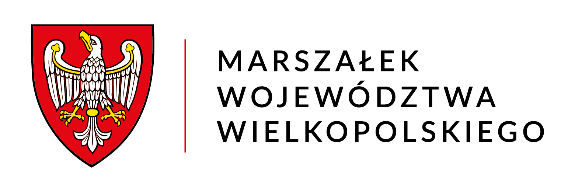 		          za dowodem doręczeniaDSK-V.7440.16.2023OBWIESZCZENIE MARSZAŁKA WOJEWÓDZTWA WIELKOPOLSKIEGONa podstawie art. 80 ust. 1, art. 156 ust. 1 pkt 2, art. 161 ust. 1 ustawy z dnia 
9 czerwca 2011 r. – Prawo geologiczne i górnicze (tekst jednolity: Dz. U. z 2023 r., 
poz. 633 ze zm.) oraz  art. 10 § 1 i art. 36 ustawy z dnia 14 czerwca 1960 r. - Kodeks postępowania administracyjnego (tekst jednolity: Dz. U. z 2023 r., poz. 775 ze zm.),ZAWIADAMIAMStrony o możliwości wypowiedzenia się, co do zebranych materiałów przed wydaniem rozstrzygnięcia w sprawie zatwierdzenia „Projektu robót geologicznych dla ustalenia warunków geologiczno–inżynierskich i hydrogeologicznych dla zadania: Koncepcja Programowa budowy obwodnicy miejscowości Kamionna w ciągu drogi krajowej 
nr 24”. 
Postępowanie prowadzone jest na wniosek Generalnego Dyrektora Dróg Krajowych 
i Autostrad (Generalna Dyrekcja Dróg Krajowych i Autostrad Oddział w Poznaniu, 
z siedzibą przy ul. Siemiradzkiego 5a, 60-763 Poznań), reprezentowanego przez pełnomocnika – Marcina Matysika.
Z dokumentacją sprawy Strony mogą zapoznać się w siedzibie Departamentu Zarządzania Środowiskiem i Klimatu Urzędu Marszałkowskiego Województwa Wielkopolskiego w Poznaniu (al. Niepodległości 34, piętro X, część A, pokój nr 1053). Ewentualne uwagi i wnioski można składać w siedzibie Departamentu Zarządzania Środowiskiem i Klimatu Urzędu Marszałkowskiego Województwa Wielkopolskiego 
w Poznaniu (sekretariat – X piętro, część A, pokój nr 1048) lub przesłać pocztą na adres: Urząd Marszałkowski Województwa Wielkopolskiego w Poznaniu, Departament Zarządzania Środowiskiem i Klimatu - al. Niepodległości 34, 61-714 Poznań. Uwagi i wnioski mogą być wnoszone pisemnie, telegraficznie, za pomocą telefaksu, ustnie do protokołu oraz za pomocą środków komunikacji elektronicznej przez elektroniczną skrzynkę podawczą tutejszego Organu (e-PUAP).Termin do wnoszenia uwag i wniosków wynosi 7 dni, od dnia udostępnienia zawiadomienia w Biuletynie Informacji Publicznej (data udostępnienia: 5 lutego 
2024 r.). Zgodnie z art. 49 § 2 ustawy Kodeks postępowania administracyjnego zawiadomienie uważa się za dokonane po upływie czternastu dni od dnia, w którym nastąpiło publiczne obwieszczenie, inne publiczne ogłoszenie lub udostępnienie pisma 
w Biuletynie Informacji Publicznej. W związku z powyższym termin na wniesienie uwag lub wniosków upływa w dniu 26 lutego 2024 r.Organem właściwym  do rozpatrzenia uwag i wniosków oraz wydania decyzji jest Marszałek Województwa Wielkopolskiego.Jednocześnie informuję, że z uwagi na możliwość wypowiedzenia się Stron przed wydaniem rozstrzygnięcia sprawa nie zostanie załatwiona w terminie wskazanym 
w piśmie znak: DSK-V.7440.16.2023 z dnia 28 grudnia 2023 r. i wyznaczam nowy termin załatwienia sprawy do dnia 15 marca 2024 r.
Stronom służy prawo wniesienia ponaglenia do Ministra Klimatu i Środowiska, za pośrednictwem Marszałka Województwa Wielkopolskiego. Ponaglenie można wnieść, jeżeli:1) nie załatwiono sprawy w terminie określonym w art. 35 Kodeksu postępowania administracyjnego lub przepisach szczególnych ani w terminie wskazanym zgodnie z art. 36 § 1 Kodeksu (bezczynność);2) postępowanie jest prowadzone dłużej niż jest to niezbędne do załatwienia sprawy (przewlekłość).Ponaglenie powinno zawierać uzasadnienie.UWAGA: W piśmie stanowiącym odpowiedź na niniejsze zawiadomienie należy podać znak sprawy.Z up. MARSZAŁKA WOJEWÓDZTWAMałgorzata Krucka-AdamkiewiczZastępca Dyrektora Departamentu Zarządzania Środowiskiem i Klimatupodpis elektronicznyOtrzymują:Marcin Matysik – pełnomocnik (ePUAP)Pozostałe Strony – w trybie art. 41 ust. 3 w zw. z art. 80 ust. 3 ustawy Prawo geologiczne 
i górniczeAaSprawę prowadzi:Łukasz Bartkowiaktel. 61 626 64 26Pokój nr 1053 (część A)e-mail: lukasz.bartkowiak@umww.plData zamieszczenia w Biuletynie Informacji Publicznej: 5 lutego 2024 r.